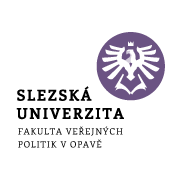 Jméno PříjmeníStudijní program: Porodní asistence